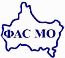 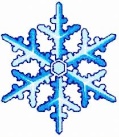 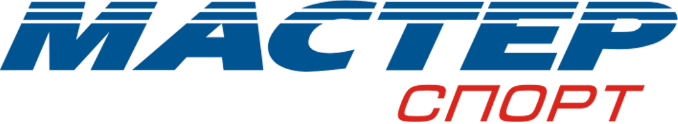 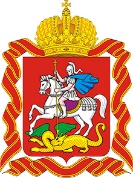 МИНИСТЕРСТВО СПОРТА РОССИЙСКОЙ ФЕДЕРАЦИИРОССИЙСКАЯ АВТОМОБИЛЬНАЯ ФЕДЕРАЦИЯМинистерство физической культуры и спорта Московской областиАдминистрация Раменского муниципального района Федерация Автоспорта Московской областиОАО «МАУС», ООО «Русское кольцо», ООО «Мастер-спорт»          РЕГЛАМЕНТ 2 этап Чемпионата Московской области по ледовым гонкам Кубок Мастер Спорт13 февраля 2021г. М.О. Раменский р-н, д. Верхнее Мячково Аэродром Мячково Номер ЕКП__ОМ 0016В дисциплинах: «1400» (код ВРВС 1660073811Л) «1600» (код ВРВС 1660083811Л)«2000» (код ВРВС 1660873811Л) «Свободный» (код ВРВС 1660093811Л)(организовано в соответствии со Спортивным кодексом РАФ)Утверждаю: Директор			Согласовано:			  	   Согласовано: Директор ООО «Русское кольцо»                  	Президент ФАС МО 	     	    ОАО «Маус» ____________Кузьмин А.И.		________Стрельченко В.В,	     	  __________ Попов В.В.«___»__________20__г.			«__»__________20__г.	    	    «__»__________20__г.1.  Общие положения 1.1. Кубок  Московской области по ледовым гонкам 2021 (далее Соревнование) проводится в соответствии с Календарным планом физкультурных мероприятий и спортивных мероприятий Московской области на 2021 год.Данный Регламент является основанием для командирования спортсменов, тренеров, судей, представителей команд и обслуживающего персонала на Соревнование.Соревнование проводится в соответствии с правилами вида спорта «Автомобильный спорт», утвержденными приказом Министерства спорта, туризма и молодежной политики Российской Федерации от 29.03.2010 г. № 236.Цели и задачи проведения Соревнования:- развитие и популяризация автомобильного спорта на территории Московской области;- повышение мастерства спортсменов;- отбор сильнейших спортсменов Московской области для участия во всероссийских соревнованиях.2. Организаторы соревнования.2.1 Организаторы соревнования:- «Федерация автомобильного спорта Московской области», - Общество с ограниченной ответственностью «Русское кольцо», Непосредственное проведение соревнования осуществляет главная судейская коллегия утвержденная Организатором.2.2 Реквизиты Организатора: ООО «Русское кольцо»Адрес: 140123, Московская область, Раменский район, Островецкий с/о, д. Верхнее Мячково, аэродром МячковоИНН 5040093392 КПП 504001001 	БИК 044525225Банк: ОАО «Сбербанк России» г. Москва Люберецкого ОСБ №7809 Корр. сч 30101810400000000225         Р/сч   40702810140240005078Получатель ООО "Русское кольцо" (СБ РФ N 7809 Люберецкое г.Люберцы)ОКПО 61604723, ОКВЭД 92.62, ОКАТО 46248861002, ОГРН 1095040004751 - Региональная общественная организация «Федерация автомобильного спорта Московской области»  - РОО «ФАС МО».140100,  Московская об., г. Раменское, ул. Михалевича,  дом 131.ОГРН 1095000007178, ИНН 5040096178, КПП 504001001, ОКПО 66084085  ОКАТО 46248501000, ОКОГУ 61300, ОКВЭД 92.62р/с 40703810039010000169 в Центральном филиале  АБ «РОССИЯ» г. МоскваБИК 044525220, к/р 301018101452500002202.3. Контакты с заявителями и спортсменами осуществляет:Ромашкин Алексей Владимирович 8-968-665-15-25, e-mail: romah78@bk.ruОфициальный сайт Соревнования   http://www.fasmo.su2.4. Состав Оргкомитета:Председатель - Попов Владимир Владимирович – директор ОАО «МАУС» Члены Орг. комитета - Кузьмин Андрей Иванович – директор ООО «Русское кольцо»			     - Баранов Вадим Александрович – директор ООО «ЦРСМ»3. Место проведения соревнования. 3.1. Соревнование проводится на временной трассе «ADM raceway», расположенной по адресу: Московская область, Раменский район, д. Верхнее Мячково, Аэродром Мячково.3.2. Основные характеристики трассы:	- Длина трассы – 1700 метров.	- Максимальная ширина трассы – 12 метров	- Минимальная ширина трассы – 9 метров.	- Вид покрытия трассы – укатанный снег-лед	- направление движения против часовой стрелки.4. Дата проведения соревнования. Расписание.Суббота 13 февраля 2021 г.Количество и порядок проведения заездов будет объявлено на брифинге, присутствие обязательно. Примечание: Организатор и КСК оставляют за собой право уточнять программу Соревнования в зависимости от количества заявленных водителей и метеорологических условий.  Уточненное расписание будет опубликовано на официальном табло.5. Условия проведения соревнования. Нормативные документы.5.1. Настоящий регламент входит в зачет многоэтапного открытого Чемпионата Московской области по автомобильному спорту, номер-код вида спорта 1660005511Я, группа спортивной дисциплины «Ледовые гонки», в зачетных группах «1400», «1600», «2000» и «Свободный».5.2. Соревнование по ледовым гонкам проводятся в соответствии со следующими нормативными и регламентирующими документами:- Федеральный законом «О физической культуре и спорте в Российской Федерации»- Спортивный Кодекс РАФ (СК РАФ)- Единой Всероссийской спортивной квалификации (ЕВСК)- Классификацией и Техническими требованиями к автомобилям (КИТТ), а также Приложениями к ним, действующими в 2021г.- Общими принципами проведения Чемпионатов, Первенств, Трофеев, Серий и КубковРоссии (официальных соревнований) (ОП РАФ)- Правилами организации и проведения соревнований по трековым и ледовым гонкам ПТЛ-21 (Правила) - Настоящим Регламентом соревнования (РС)- При возможных разночтениях приоритетными считаются последовательно  трактовки СК РАФ, ОП, ПТЛ-021 и Настоящего Регламента.6. Автомобили, допускаемые к участию в соревновании:6.1. К участию в Соревновании  допускаются автомобили, соответствующие  действующим Техническим требованиям, Специальным требованиям к автомобилям, участвующим в ледовых гонках (Приложение 1 РКРЛ):- «1400»: -  автомобили, подготовленные по требованиям  класса «Национальный» - легковые автомобили семейства ВАЗ  с приводом на переднюю ось  и двигателем с  рабочим объемом до 1600см3 , подготовленные в соответствии с требованиями Ст.9А Приложения 3 к КиТТ 2018 РАФ, кроме Лада Калина NFR. легковые автомобили, подготовленные по требованиям к автомобилям Д2Н в соответствии со Ст. 8  Главы 3 Приложения 3 к КиТТ 2018 года. - «1600»: - легковые автомобили с приводом на одну ось, имеющие рабочий объем двигателя до 1600 см3 включительно;  легковые автомобили, подготовленные по требованиям к автомобилям Д1А (Д2-1600)  в соответствии со Ст. 2, 3  Главы 2 Приложения 3 к КиТТ 2018 года.- «2000»:  - легковые автомобили, подготовленные по требованиям к автомобилям Д2 «Классика» в соответствии со Ст. 9 Приложения 3А к КиТТ 2021 года «Свободный»:  - автомобили Легендс допускаются автомобили, изготовленные компанией 600 Racing Inc, соответствующие действующим в 2011-м году КиТТ и дополнительным техническим требованиям к автомобилям зачетной группы Легендс. 6.2. Обязательны к применению шины  «Мастер-Спорт»:- «1400»: –размер  155R14, модель И-398. Шины должны быть ошипованы шипом  МСК-2 или К-2 с клеем в количестве 216 штук  на одной шине при соблюдении схемы - 12 штук шипов на 10 см. Выступание шипа над поверхностью беговой дорожки протектора – не более 3 мм.  Нарезка рисунка, любая дополнительная  обработка резины протектора и шипов –  не допускается. - «1600»: – размер  155R14, модель И-398, размер  155R15, модели И-398, И-530. Шины должны быть ошипованы шипом  МСК-2 или К-2  с клеем при соблюдении схемы - 20 штук шипов на 10 см длины окружности. Выступание шипа над поверхностью беговой дорожки протектора – не более 3 мм.  Нарезка рисунка, любая дополнительная  обработка резины протектора и шипов –  не допускается. «2000»: –  размер  155R13, модель OR-32 (96 шипов), размер 175/65R14 модель НИИШП-Ралли 2000 (108 шипов). Шины должны быть ошипованы шипом  8х12 с клеем. Выступание шипа над поверхностью беговой дорожки протектора – не более 3 мм.  Нарезка рисунка, любая дополнительная  обработка резины протектора и шипов –  не допускается. 6.3. Количество шин у каждого участника на этапе – без ограничений.7. Участники, Водители и команды7.1. К участию в соревнованиях допускаются Участники, имеющие Лицензии Участника РАФ и Пилоты, имеющие Лицензию Пилота  категории «Е» и выше, выданные РАФ на 2021 год.7.2. В  Соревновании  установлены следующие группы зачетов:- личный зачет;- командный зачет.7.3.  Из числа допущенных к участию Пилотов, могут быть заявлены Команды организаций (клубов, секций). Состав Команды  –   два  Пилота в любых классах.7.4 Пилоты обязаны присутствовать на официальных мероприятиях:  - обязательный инструктаж Водителей (брифинг);  - парад, представление участников;  - награждение победителей  - и др., определенных в настоящем Регламенте.  Пилоты, уклонившиеся от исполнения этих условий, будут наказаны в соответствии с настоящим Регламентом и Приложением 1 (Таблица пенализации) ПТЛ-021.7.5. Пилоты, допущенные к участию в соревновании, но не обладающие, по мнению Главного судьи (Руководителя гонки), достаточным уровнем подготовки и представляющие опасность для других Пилотов, могут быть отстранены от участия в соревновании. 8. Заявки на участие в соревновании.8.1. Предварительные заявки на участие в Соревновании подаются в адрес Организатора. Дата окончания приема предварительных заявок - 11 февраля 2021 г. 8.2. Заявки в личном зачёте принимаются в  установленной РАФ форме. 8.3. Заявки команд подаются письменно в свободной форме  Главному секретарю этапа на административной проверке. Командный зачет является состоявшимся при условии участия минимум 3-х команд. 8.4. Размер заявочного взноса  личного  участия в зачете «1400», «1600», «2000» составляет                         7000 рублей (при подаче предварительной заявки до 11.02.2021).Размер заявочного взноса  личного  участия в зачете «Свободный» составляет 25000 рублей (при подаче предварительной заявки до 11.02.2021).8.5. При подаче заявки на Административной проверке (при регистрации в день соревнования) стартовый взнос увеличивается на 3000 руб.8.6. Размер заявочного взноса  в командном зачете составляет 3000 рублей8.6. Подписав заявку, Участник тем самым заявляет, что:– принимает условия проведения Соревновании;– освобождает Организатора от ответственности за возможные убытки и ущерб,     нанесенный Участнику, Водителю и имуществу во время соревнований (кроме времени пребывания автомобилей в Закрытом Парке), так и за ущерб и убытки, причиненные Участником, Водителем  третьим лицам и их имуществу.8.7. При использовании электронной системы хронометража на автомобиле Участника должен быть установлен датчик. Датчик хронометража устанавливается в передней части автомобиля на передний левый лонжерон. Расстояние от полотна трассы не должно превышать 50 см. При установке кронштейна нужно обратить внимание на то, что при поворотах колес никакие детали рулевого управления, подвески, колеса не прикасались к датчику. Перед установкой датчика в кронштейн необходимо убедиться, что датчик заряжен. Организатор может предоставить датчик хронометража в аренду. Аренда датчика – 500 руб.8.8. Заявочный взнос возвращается полностью в случаях: * Отклонения заявки кандидата на участие; * Когда соревнования не состоялись или были перенесены на срок более чем 24 часа. В тех случаях, когда Участник известил Организатора о неучастии Пилота в соревновании до начала Административной проверки, возвращается половина заявочного взноса.9.  Правила  проведения соревнования. Соревнования проводятся в соответствии с ПТЛ-021 и настоящим Регламентом на трассе, соответствующей статьям,  изложенным в Требования к трассам и обеспечению безопасности соревнований по трековым и ледовым гонкам9.1. Свободная тренировка проводится в соответствии с пунктом 11.1 статьи 11 ПТЛ-021. При этом Организатор, в случае если метеоусловия ставят под сомнение сохранность трассы, оставляет за собой право проведения ознакомления путем однократного проезда Пилотов в колонне с ограничением скорости.  Порядок выхода автомобилей на зачетную трассу устанавливается в выпущенном Организатором Бюллетене. Пилот, опоздавший на официальное ознакомление с трассой, может быть допущен Организатором к ознакомлению в дополнительное время, при условии оплаты штрафа в размере 1000 рублей. Прошедшим тренировку считается Пилот, проехавший один полный круг зачетной трассы.9.2. Квалификационные заезды проводятся в соответствии со статьей 11 ПТЛ-021 в один цикл. На трассе одновременно могут находятся от 4-х до 6-ти автомобилей, которые должны проехать один разгонный и 2 зачетных круга. Оба зачетных круга хронометрируются системой электронного хронометража, в аварийном случае в ручном режиме с точностью до 0,1 сек.Решением КСК, может быть увеличено количество автомобилей на зачетной трассе, во время проведения квалификационных заездов, что будет объявлено дополнительным Бюллетенем.9.3. Формирование заездов. Количество Пилотов, принимающих участие в основных заездах, расстановка на стартовой решетке определяется решением Коллегии спортивных комиссаров в зависимости от состояния и ёмкости трассы. Стартовая расстановка публикуется на Информационном Табло соревнования до начала основных заездов. Процедура формирования заездов в соответствии со статьей 12 ПТЛ-021. Вариант организации основных заездов на решение КСК в зависимости от количества заявленных Пилотов, согласно Приложения 4 к ПТЛ-021. 9.4. Старт. Стартовая команда подается выключением КРАСНЫХ сигналов светофора через 1-3 секунды после их включения. Демонстрация работы светофоров производится Пилотам до старта первого заезда.Альтернативным способом является подача стартовой команды флагом (Статья 93 СК РАФ) 9.5. Движение по трассе. Направление движения – против часовой стрелки – единое на протяжении всего соревнования.Пилот, допустивший движение по трассе в направлении, не соответствующем зачетному, исключается из соревнования.  Исключение составляет минимально необходимое для возврата на трассу движение задним ходом при выезде с нее. Все остальные требования согласно статьи 14 ПТЛ-021.9.6. Финиш. Время закрытия финиша - 3 минуты после финиша лидера заезда. Финишировавшими считаются автомобили, пересекшие линию финиша до его закрытия. 9.7. Определение победителей.Соревнования по ледовым гонкам будут проводиться по «системе заездов» трековых гонок или по системе «кольцевых гонок», как указано в п.2 Приложения 4 ПТЛ-21. Количество и порядок проведения заездов будет объявлено на брифинге, присутствие обязательно. 9.8. Протесты и апелляции.9.8.1. Протесты подаются в соответствии с требованиями Спортивного Кодекса РАФ. Сумма залога при подаче протеста передаются Организатору этапа и составляет 10 000 руб. 9.8.2. При подаче протеста, рассмотрение которого требует разборки двигателя или коробки передач, протестующий Заявитель должен внести помимо основного залога дополнительный залог на демонтажные работы: по двигателю – 10 000 руб; по коробке передач – 5000 руб. При этом, если протест окажется обоснованным, дополнительный залог будет возвращен Заявителю, подавшему протест.	 9.8.3.  Участник вправе подавать апелляции относительно принятых по протесту решений в соответствии с гл. XIII СК РАФ.10.  Реклама и коммерческие отношения.10.1. Спонсор соревнований и Организатор обеспечивает каждый участвующий автомобиль одним комплектом официальных наклеек соревнования и наклеек организатора. 10.2. Вся реклама и наклейки, выданные организатором, включая официальные наклейки соревнования, должны быть закреплены на автомобиле до начала технических проверок в соответствии со схемой, опубликованной дополнительным Бюллетенем организатора, и сохранятся на автомобиле в течение всего соревнования. Уточненная информация о составе обязательной и необязательной рекламы будет опубликована на официальном табло информации соревнования.10.3.За нарушение правил размещения официальных наклеек соревнования (наклейка отсутствует или перекрыта другими наклейками), отсутствие наклейки организатора, Пилот или Участник выплачивает организатору денежный штраф в размере 50% заявочного взноса за каждую наклейку.11. Безопасность.11.1. Только трасса и только в отведенное расписанием состязаний время может использоваться для тренировок и заездов.11.2. Категорически запрещено всякое движение по трассе против установленного направления движения.12. Дополнительная информация.12.1. Награждение: 12.1.1. Пилоты, занявшие 1-3 места в зачетных группах награждаются Кубками. 12.1.2. Команды, занявшие 1-3 места награждаются Кубками.12.1.3. Организатор вправе учреждать награды и за другие показатели. 12.1.4. При условии участия в соревнованиях 3-х или менее команд организатор награждает только команду, занявшую 1 место.12.2. Развертывание Участниками любой рекламы и рекламной торговли в месте проведения соревнований может осуществляться только с письменного разрешения Организатора.12.3. Все расходы по участию в соревновании (проезд, проживание, ГСМ, транспортировка техники) несет командирующая организация.12.4. Данный Регламент является основанием для командирования спортсменов, тренеров, судей, представителей команд и обслуживающего персонала на Соревнование.Административные проверки, Медицинский контроль08:00 – 09:00ADM Raceway3-й этаж, здания боксов над боксом 15Техническая инспекция08:00 – 09:00Бокс ТИ, Adm racewayБрифинг спортсменов 09:30ADM Raceway 2-й этаж, здание боксов Свободная тренировка 10:00 – 10:50Квалификация11:00 – 11:55Основные заезды12:00 – 17:00Процедура подиумаПо окончанию заездовПубликация итоговых результатов